ОПИСАНИЕ МЕСТОПОЛОЖЕНИЯ ГРАНИЦРеконструкция (техническое перевооружение) системы теплоснабжения с устройством автономной котельной и обеспечением горячим водоснабжением комплекса зданий ГБУ РМЭ "Сернурская центральная районная больница"(наименование объекта, местоположение границ которого описано (далее - объект)Сведения об объектеСведения об объектеСведения об объектеN п/пХарактеристики объектаОписание характеристик1231Местоположение объектаРеспублика Марий Эл, Сернурский р-н, Сернур пгт2Площадь объекта ± величина погрешности определения площади (P ± ∆P), м²1053 ± 113Иные характеристики объекта1. публичный сервитут - в целях размещения линейных объектов системы газоснабжения, их неотъемлемых технологических частей, являющихся объектами местного значения. срок публичного сервитута 49 летСведения о местоположении границ объектаСведения о местоположении границ объектаСведения о местоположении границ объектаСведения о местоположении границ объектаСведения о местоположении границ объектаСведения о местоположении границ объекта1. Система координат МСК 121. Система координат МСК 121. Система координат МСК 121. Система координат МСК 121. Система координат МСК 121. Система координат МСК 122. Сведения о характерных точках границ объекта2. Сведения о характерных точках границ объекта2. Сведения о характерных точках границ объекта2. Сведения о характерных точках границ объекта2. Сведения о характерных точках границ объекта2. Сведения о характерных точках границ объектаОбозначение характерных точек границКоординаты, мКоординаты, мМетод определения координат характерной точкиСредняя квадратическая погрешность положения характерной точки (Mt), мОписание обозначения точки на местности (при наличии)Обозначение характерных точек границXYМетод определения координат характерной точкиСредняя квадратическая погрешность положения характерной точки (Mt), мОписание обозначения точки на местности (при наличии)1234561399099.502165038.60Аналитический метод0.1-2399097.002165038.60Аналитический метод0.1-3399094.502165038.60Аналитический метод0.1-4399094.502165038.30Аналитический метод0.1-5399085.042165029.59Аналитический метод0.1-6399073.752165010.68Аналитический метод0.1-7399074.042165010.50Аналитический метод0.1-8399073.332165006.65Аналитический метод0.1-9399052.282165010.70Аналитический метод0.1-10399052.412165011.48Аналитический метод0.1-11399048.102165012.00Аналитический метод0.1-12399046.762165006.73Аналитический метод0.1-13399042.872165007.73Аналитический метод0.1-14399040.072164997.11Аналитический метод0.1-15399043.932164996.09Аналитический метод0.1-16399045.732165002.87Аналитический метод0.1-17399049.642165001.87Аналитический метод0.1-18399050.922165006.88Аналитический метод0.1-19399076.902165001.94Аналитический метод0.1-20399078.052165008.12Аналитический метод0.1-21399088.962165026.41Аналитический метод0.1-22399099.502165036.10Аналитический метод0.1-1399099.502165038.60Аналитический метод0.1--23399288.202164946.30Аналитический метод0.1-24399285.402164936.00Аналитический метод0.1-25399265.902164939.90Аналитический метод0.1-26399264.502164933.80Аналитический метод0.1-27399259.902164934.90Аналитический метод0.1-28399260.202164936.00Аналитический метод0.1-29399226.002164944.70Аналитический метод0.1-30399212.102164889.20Аналитический метод0.1-31399216.902164888.20Аналитический метод0.1-32399229.602164938.70Аналитический метод0.1-33399254.202164932.40Аналитический метод0.1-34399253.902164931.10Аналитический метод0.1-35399268.102164927.80Аналитический метод0.1-36399269.702164934.10Аналитический метод0.1-37399289.002164930.20Аналитический метод0.1-38399293.002164944.90Аналитический метод0.1-23399288.202164946.30Аналитический метод0.1-3. Сведения о характерных точках части (частей) границы объекта3. Сведения о характерных точках части (частей) границы объекта3. Сведения о характерных точках части (частей) границы объекта3. Сведения о характерных точках части (частей) границы объекта3. Сведения о характерных точках части (частей) границы объекта3. Сведения о характерных точках части (частей) границы объектаОбозначение характерных точек части границыКоординаты, мКоординаты, мМетод определения координат характерной точкиСредняя квадратическая погрешность положения характерной точки (Mt), мОписание обозначения точки на местности (при наличии)Обозначение характерных точек части границыXYМетод определения координат характерной точкиСредняя квадратическая погрешность положения характерной точки (Mt), мОписание обозначения точки на местности (при наличии)123456------------Сведения о местоположении измененных (уточненных) границ объектаСведения о местоположении измененных (уточненных) границ объектаСведения о местоположении измененных (уточненных) границ объектаСведения о местоположении измененных (уточненных) границ объектаСведения о местоположении измененных (уточненных) границ объектаСведения о местоположении измененных (уточненных) границ объектаСведения о местоположении измененных (уточненных) границ объектаСведения о местоположении измененных (уточненных) границ объекта1. Система координат МСК 121. Система координат МСК 121. Система координат МСК 121. Система координат МСК 121. Система координат МСК 121. Система координат МСК 121. Система координат МСК 121. Система координат МСК 122. Сведения о характерных точках границ объекта2. Сведения о характерных точках границ объекта2. Сведения о характерных точках границ объекта2. Сведения о характерных точках границ объекта2. Сведения о характерных точках границ объекта2. Сведения о характерных точках границ объекта2. Сведения о характерных точках границ объекта2. Сведения о характерных точках границ объектаОбозначение характерных точек границСуществующие координаты, мСуществующие координаты, мИзмененные (уточненные) координаты, мИзмененные (уточненные) координаты, мМетод определения координат характерной точкиСредняя квадратическая погрешность положения характерной точки (Mt), мОписание обозначения точки на местности (при наличии)Обозначение характерных точек границXYXYМетод определения координат характерной точкиСредняя квадратическая погрешность положения характерной точки (Mt), мОписание обозначения точки на местности (при наличии)12345678--------3. Сведения о характерных точках части (частей) границы объекта3. Сведения о характерных точках части (частей) границы объекта3. Сведения о характерных точках части (частей) границы объекта3. Сведения о характерных точках части (частей) границы объекта3. Сведения о характерных точках части (частей) границы объекта3. Сведения о характерных точках части (частей) границы объекта3. Сведения о характерных точках части (частей) границы объекта3. Сведения о характерных точках части (частей) границы объектаОбозначение характерных точек части границыСуществующие координаты, мСуществующие координаты, мИзмененные (уточненные) координаты, мИзмененные (уточненные) координаты, мМетод определения координат характерной точкиСредняя квадратическая погрешность положения характерной точки (Mt), мОписание обозначения точки на местности (при наличии)Обозначение характерных точек части границыXYXYМетод определения координат характерной точкиСредняя квадратическая погрешность положения характерной точки (Mt), мОписание обозначения точки на местности (при наличии)12345678----------------План границ объекта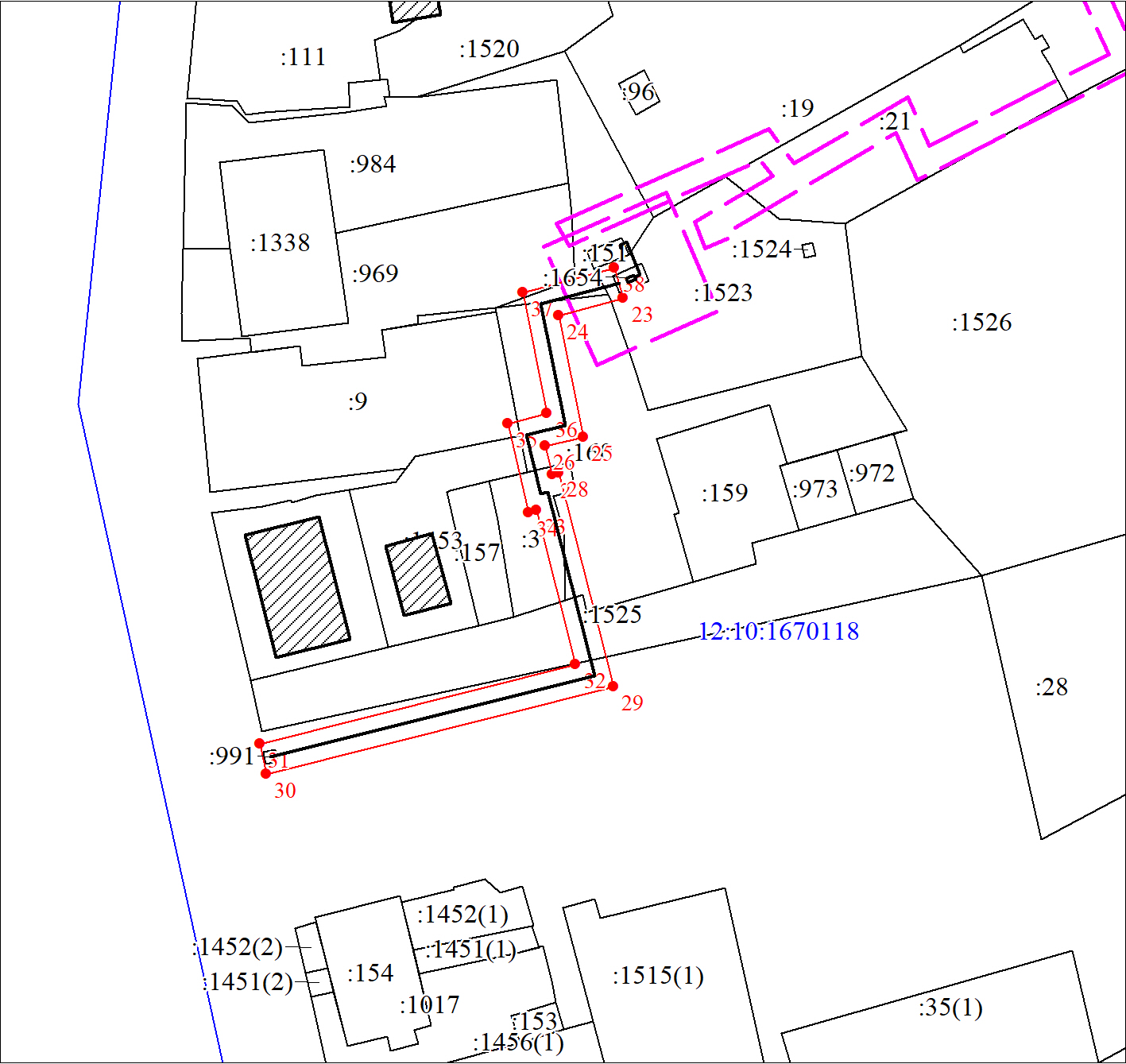 Масштаб 1:1000Используемые условные знаки и обозначения:Используемые условные знаки и обозначения: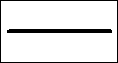 Объект капитального строительства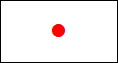 Характерная точка границы объекта землеустройства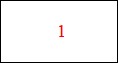 Надписи номеров характерных точек границы объекта землеустройства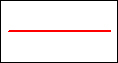 Граница объекта землеустройства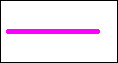 Граница охранной зоны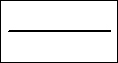 Существующая часть границы, имеющиеся в ЕГРН сведения о которой достаточны для определения ее местоположения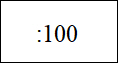 Надписи кадастрового номера земельного участка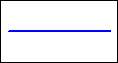 Граница кадастрового квартала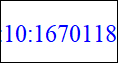 Обозначение кадастрового кварталаПодпись__________________ Ахмедзянов Р. Р.Дата 02 июня 2020 г.Место для оттиска печати (при наличии) лица, составившего описание местоположения границ объектаМесто для оттиска печати (при наличии) лица, составившего описание местоположения границ объектаПлан границ объекта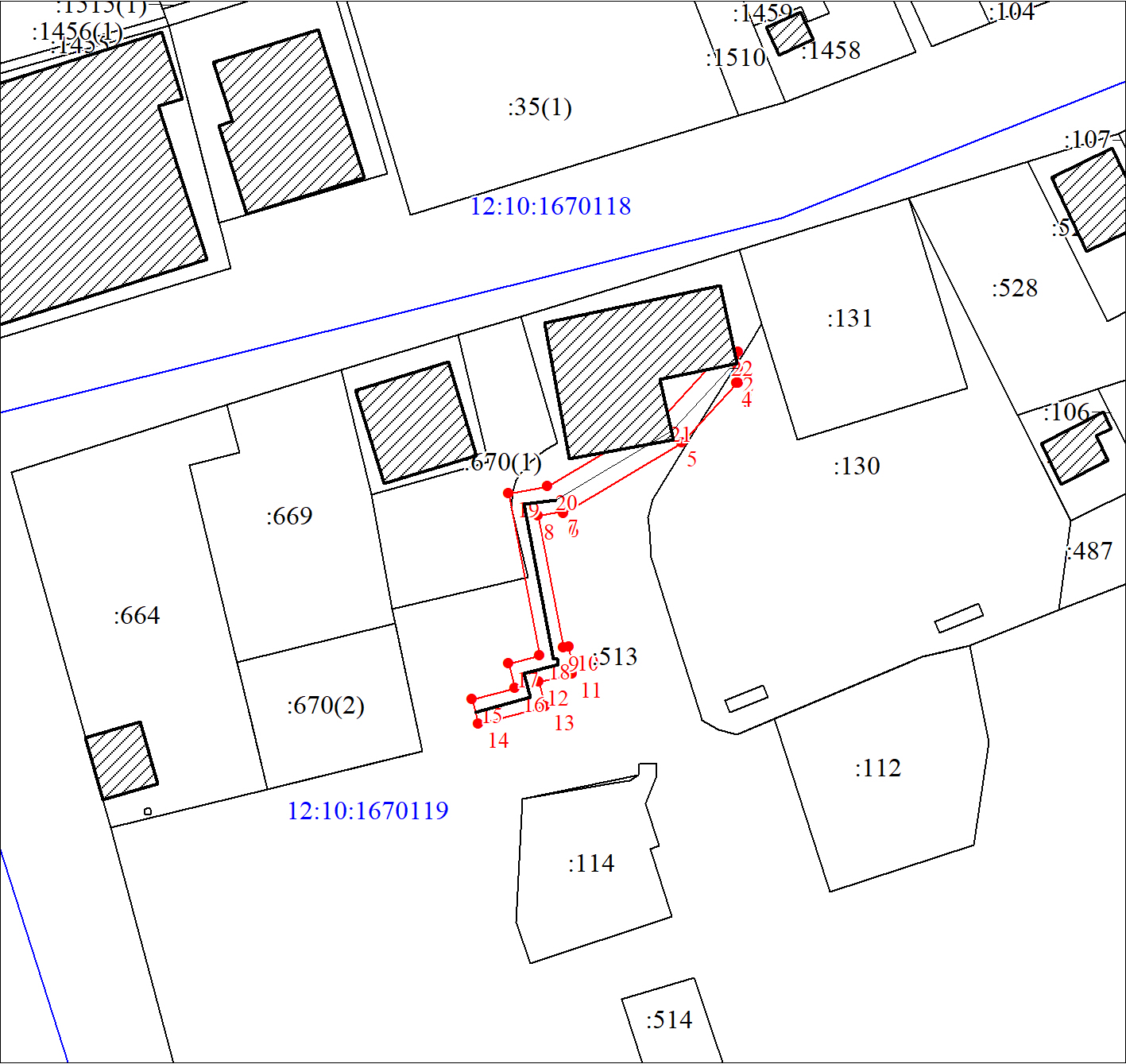 Масштаб 1:1000Используемые условные знаки и обозначения:Используемые условные знаки и обозначения:Условные обозначения представлены на листе Подпись__________________ Ахмедзянов Р. Р.Дата 02 июня 2020 г.Место для оттиска печати (при наличии) лица, составившего описание местоположения границ объектаМесто для оттиска печати (при наличии) лица, составившего описание местоположения границ объектаТекстовое описание местоположения границ объектаТекстовое описание местоположения границ объектаТекстовое описание местоположения границ объектаПрохождение границыПрохождение границыОписание прохождения границыот точкидо точкиОписание прохождения границы12311-